Ireland in 1916From your reading of the novel and your research, try to answer these questions about life in Ireland in 1916:New Class NovelThe Easter Rising, 1916, Molly’s DiaryAuthor: Patricia Murphy Molly’s diary interweaves the real history of 1916 with an invented story. We call this genre or type of writing, historical fiction.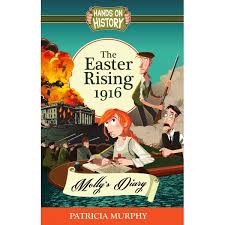 1.Dublin is the second city of which empire?2What/where is the widest street in Europe?3What does the big banner on Liberty Hall on Burgh Quay, in Dublin, say?4What is Home Rule?5Who is the leader of the Fianna Boy Scouts?6Who is the Chief of Staff of the Irish Volunteers?7What Does Francis Sheehy Skeffington believe? (This may be tricky if you don’t have the novel to hand.) See how much you can find out.